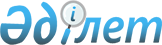 Об организации и финансировании молодежной практики по Таскалинскому району на 2012 год
					
			Утративший силу
			
			
		
					Постановление акимата Таскалинского района Западно-Казахстанской области от 29 февраля 2012 года № 47. Зарегистрировано Департаментом юстиции Западно-Казахстанской области 9 апреля 2012 года № 7-11-158. Утратило силу - постановлением акимата Таскалинского района Западно-Казахстанской области от 14 июня 2012 года № 132      Сноска. Утратило силу - постановлением акимата Таскалинского района Западно-Казахстанской области от 14.06.2012 № 132      В соответствии с Законом Республики Казахстан от 23 января 2001 года "О местном государственном управлении и самоуправлении в Республике Казахстан", Законом Республики Казахстан от 23 января 2001 года "О занятости населения", постановлением Правительства Республики Казахстан от 19 июня 2001 года № 836 "О мерах по реализации Закона Республики Казахстан от 23 января 2001 года "О занятости населения", в целях осуществления мероприятий способствующих занятости населения, акимат района ПОСТАНОВЛЯЕТ:



      1. Организовать молодежную практику по Таскалинскому району на 2012 год для зарегистрированных безработных из числа выпускников организаций образования, реализующих профессиональные образовательные программы технического и профессионального, послесреднего, высшего образования, не старше двадцати девяти лет.



      2. Утвердить прилагаемый перечень работодателей, где будут организованы временные рабочие места для прохождения молодежной практики.



      3. Финансирование мероприятий по проведению молодежной практики осуществить за счет средств государственного бюджета.



      4. Признать утратившим силу постановление акимата района "Об организации молодежной практики по Таскалинскому району" от 12 марта 2010 года № 55 (зарегистрировано в Реестре государственной регистрации нормативных правовых актов № 7-11-117, опубликовано 22 марта 2010 года в газете "Екпін" № 18) на казахском языке.



      5. Контроль за исполнением настоящего постановления возложить на заместителя акима района Л. Жубанышкалиеву.



      6. Настоящее постановление вводится в действие со дня первого официального опубликования.      Аким района                      К. Мусин      СОГЛАСОВАНО:      Директор государственного

      учреждения "Профессиональный

      лицей № 20" управления

      образования Западно-

      Казахстанской области

      _____________Б. Жанекенов

      29.02.2012 г.      Директор государственного

      коммунального предприятия

      на праве хозяйственного

      ведения "Таскалинская

      центральная районная

      больница" управления

      здравоохранения акимата

      Западно-Казахстанской области

      _____________Г. Кенжешева

      29.02.2012 г.      Индивидуальный предприниматель

      "Брокер Сервис"

      _____________С. Мамбетова

      29.02.2012 г.      Частный предприниматель

      "Искакова Р."

      _____________Р. Искакова

      29.02.2012 г.      Индивидуальный предприниматель

      "Конатаров"

      _____________К. Конатаров

      29.02.2012 г.      Индивидуальный предприниматель

      "Нигметова"

      _____________К. Нигметова

      29.02.2012 г.      Индивидуальный предприниматель

      "Петросян"

      _____________Р. Петросян

      29.02.2012 г.      Частный предприниматель

      "Сергазиева З. Ш."

      _____________З. Сергазиева

      29.02.2012 г.      Индивидуальный предприниматель

      "Туркешева"

      _____________М. Туркешева

      29.02.2012 г.      Начальник государственного

      учреждения "Таскалинская

      районная территориальная

      инспекция Комитета

      государственной инспекции

      в агропромышленном комплексе

      Министерства сельского

      хозяйства Республики

      Казахстан"

      _____________И. Исмагулов

      29.02.2012 г.      Начальник государственного

      учреждения "Управление

      юстиции Таскалинского

      района Департамента юстиции

      Западно-Казахстанской области

      Министерства юстиции

      Республики Казахстан"

      _____________К. Таскалиева

      29.02.2012 г.      Начальник государственного

      учреждения "Налоговое

      управление по Таскалинскому

      району Налогового департамента

      по Западно-Казахстанской

      области Налогового комитета

      Министерства финансов

      Республики Казахстан"

      _____________Е. Бердигалиев

      29.02.2012 г.      Директор Таскалинского

      районного узла телекоммуникации

      Западно-Казахстанская областная

      дирекция телекоммуникаций

      – филиал акционерного общества

      "Казахтелеком"

      _____________А. Шаманаев

      29.02.2012 г.      И.о. начальника Таскалинского

      районного узла почтовой связи

      Западно-Казахстанский областной

      филиал акционерного общества

      "Казпочта"

      _____________Е. Ситько

      29.02.2012 г.      Директор товарищества с

      ограниченной ответственностью

      "Луч"

      _____________Д. Мусенов

      29.02.2012 г.      Директор товарищества с

      ограниченной ответственностью

      "Тасқала-Аққу"

      _____________К. Таскалиев

      29.02.2012 г.      Директор товарищества с

      ограниченной ответственностью

      "Тасқала-Дән"

      _____________А. Сарсенбаев

      29.02.2012 г.      Директор государственного

      учреждения "Таскалинский

      государственный районный

      архив"

      _____________Н. Ермухамбетова

      29.02.2012 г.      Директор государственного

      учреждения "Кабинет

      психолого-педагогической

      коррекции" Таскалинского

      района

      _____________Н. Исмагулова

      29.02.2012 г.      Директор товарищества с

      ограниченной ответственностью

      "Тасқала Құрылыс Сервис"

      _____________Н. Мамбетов

      29.02.2012 г.

Утвержден

постановлением акимата района

от 29 февраля 2012 года № 47 Перечень

работодателей, где будут организованы

временные рабочие места для прохождения

молодежной практики
					© 2012. РГП на ПХВ «Институт законодательства и правовой информации Республики Казахстан» Министерства юстиции Республики Казахстан
				№Наименование работодателейПрофессия, специаль-

ностьКоли-

чество орга-

низуе-

мых рабо-

чих местРазмер месячной зара-

ботной платыПродол-

житель-

ность моло-

дежной практики в месяцах 1Государственное комунальное казенное предприятие "Таскалинский районный центр досуга" отдела культуры, развития языков, физической культуры и спорта акимата Таскалинского районаБаянист2260006 1Государственное комунальное казенное предприятие "Таскалинский районный центр досуга" отдела культуры, развития языков, физической культуры и спорта акимата Таскалинского районаГлавный домбрист (Басист)2260006 1Государственное комунальное казенное предприятие "Таскалинский районный центр досуга" отдела культуры, развития языков, физической культуры и спорта акимата Таскалинского районаАктер3260006 1Государственное комунальное казенное предприятие "Таскалинский районный центр досуга" отдела культуры, развития языков, физической культуры и спорта акимата Таскалинского районаПрофессио-

нальный певец3260006 1Государственное комунальное казенное предприятие "Таскалинский районный центр досуга" отдела культуры, развития языков, физической культуры и спорта акимата Таскалинского районаКонцерт-

мейстер2260006 1Государственное комунальное казенное предприятие "Таскалинский районный центр досуга" отдела культуры, развития языков, физической культуры и спорта акимата Таскалинского районаКобызист2260006 1Государственное комунальное казенное предприятие "Таскалинский районный центр досуга" отдела культуры, развития языков, физической культуры и спорта акимата Таскалинского районаДомбрист3260006 2Государственное учреждение "Таскалинская районная централизованная библиотечная система"Библиоте-

карь2260006 2Государственное учреждение "Таскалинская районная централизованная библиотечная система"Програм-

мист, информа-

ционные системы1260006 2Государственное учреждение "Таскалинская районная централизованная библиотечная система"Историк12600063Государственное учреждение "Отдел экономики и финансов Таскалинского района"Финансист-

экономист22600064Государственное учреждение "Таскалинский районный отдел жилищно-

коммунального хозяйства, пассажирского транспорта и автомобильных дорог"Бухгалтер12600064Государственное учреждение "Таскалинский районный отдел жилищно-

коммунального хозяйства, пассажирского транспорта и автомобильных дорог"Юрист12600065Государственное учреждение "Отдел архитектуры, градостроительства и строительства Таскалинского района"Бухгалтер, финансист, экономист12600065Государственное учреждение "Отдел архитектуры, градостроительства и строительства Таскалинского района"Строитель-

ство12600066Государственное учреждение "Кабинет психолого-

педагогической коррекции" Таскалинского районаПедагог-

дефектолог12600066Государственное учреждение "Кабинет психолого-

педагогической коррекции" Таскалинского районаУчитель начальных классов12600066Государственное учреждение "Кабинет психолого-

педагогической коррекции" Таскалинского районаУчитель информатики12600067Государственное учреждение "Таскалинская районная территориальная инспекция Комитета государственной инспекции в агропромышленном комплексе Министерства сельского хозяйства Республики Казахстан"Агрономия32600067Государственное учреждение "Таскалинская районная территориальная инспекция Комитета государственной инспекции в агропромышленном комплексе Министерства сельского хозяйства Республики Казахстан"Ветеринария32600068Государственное учреждение "Профессиональный лицей № 20" управления образования Западно- Казахстанской областиТракторист12600068Государственное учреждение "Профессиональный лицей № 20" управления образования Западно- Казахстанской областиПовар12600068Государственное учреждение "Профессиональный лицей № 20" управления образования Западно- Казахстанской областиАвтомеханик12600068Государственное учреждение "Профессиональный лицей № 20" управления образования Западно- Казахстанской областиОператор электронной вычисли-

тельной машины12600069Государственное коммунальное предприятие на праве хозяйственного ведения "Таскалинская центральная районная больница" управления здравоохранения акимата Западно- Казахстанской областиПсихо-

нарколог12600069Государственное коммунальное предприятие на праве хозяйственного ведения "Таскалинская центральная районная больница" управления здравоохранения акимата Западно- Казахстанской областиХирург22600069Государственное коммунальное предприятие на праве хозяйственного ведения "Таскалинская центральная районная больница" управления здравоохранения акимата Западно- Казахстанской областиПедиатр22600069Государственное коммунальное предприятие на праве хозяйственного ведения "Таскалинская центральная районная больница" управления здравоохранения акимата Западно- Казахстанской областиАкушер-

гинеколог12600069Государственное коммунальное предприятие на праве хозяйственного ведения "Таскалинская центральная районная больница" управления здравоохранения акимата Западно- Казахстанской областиВрач общей практики52600069Государственное коммунальное предприятие на праве хозяйственного ведения "Таскалинская центральная районная больница" управления здравоохранения акимата Западно- Казахстанской областиНевро-

патолог12600069Государственное коммунальное предприятие на праве хозяйственного ведения "Таскалинская центральная районная больница" управления здравоохранения акимата Западно- Казахстанской областиОтоларин-

голог12600069Государственное коммунальное предприятие на праве хозяйственного ведения "Таскалинская центральная районная больница" управления здравоохранения акимата Западно- Казахстанской областиМедицинская сестра32600069Государственное коммунальное предприятие на праве хозяйственного ведения "Таскалинская центральная районная больница" управления здравоохранения акимата Западно- Казахстанской областиФельдшер42600069Государственное коммунальное предприятие на праве хозяйственного ведения "Таскалинская центральная районная больница" управления здравоохранения акимата Западно- Казахстанской областиЛаборант12600069Государственное коммунальное предприятие на праве хозяйственного ведения "Таскалинская центральная районная больница" управления здравоохранения акимата Западно- Казахстанской областиПовар126000610Государственное коммунальное казенное предприятие "Станция юных туристов" Таскалинского районного отдела образования акимата Таскалинского районаУчитель физической культуры226000610Государственное коммунальное казенное предприятие "Станция юных туристов" Таскалинского районного отдела образования акимата Таскалинского районаМенеджер по туризму226000611Западно- Казахстанский областной филиал акционерного общества "Казпочта" (по Таскалинскому району)Бухгалтер, экономист, финансист326000612Государственное учреждение "Налоговое управление по Таскалинскому району Налогового департамента по Западно-Казахстанской области Налогового комитета Министерства финансов Республики Казахстан"Финансист, бухгалтер, экономист, налоговое дело226000613Государственное учреждение "Аппарат акима Амангельдинского аульного округа"Оператор по ветеринар-

ной обработке животных126000614Государственное учреждение "Аппарат акима Казахстанского аульного округа"Оператор-

программист126000614Государственное учреждение "Аппарат акима Казахстанского аульного округа"Экономист, финансист, бухгалтер326000614Государственное учреждение "Аппарат акима Казахстанского аульного округа"Ветеринар-

ный техник, ветеринар-

ный врач226000615Государственное учреждение "Аппарат акима Актауского аульного округа"Бухгалтер, экономист, финансист326000615Государственное учреждение "Аппарат акима Актауского аульного округа"Электро-

энергетика, обеспечение электри-

чеством326000615Государственное учреждение "Аппарат акима Актауского аульного округа"Государ-

ственное местное управление126000615Государственное учреждение "Аппарат акима Актауского аульного округа"Информатика126000615Государственное учреждение "Аппарат акима Актауского аульного округа"Ветеринар-

ный техник126000615Государственное учреждение "Аппарат акима Актауского аульного округа"Ветеринар-

ный врач126000616Государственное учреждение "Аппарат акима Косщинского аульного округа"Ветеринар-

ный врач126000616Государственное учреждение "Аппарат акима Косщинского аульного округа"Ветеринар-

ный техник126000616Государственное учреждение "Аппарат акима Косщинского аульного округа"Делопро-

изводитель, оператор электронной вычисли-

тельной машины 126000617Государственное учреждение "Аппарат акима Чижинского аульного округа"Финансист, экономист,  бухгалтер 326000617Государственное учреждение "Аппарат акима Чижинского аульного округа"Юрист126000617Государственное учреждение "Аппарат акима Чижинского аульного округа"Ветеринар-

ный техник126000617Государственное учреждение "Аппарат акима Чижинского аульного округа"Ветеринар-

ный врач126000618Государственное учреждение "Аппарат акима Достыкского аульного округа"Ветеринар-

ный инспектор126000618Государственное учреждение "Аппарат акима Достыкского аульного округа"Делопро-

изводитель, архивариус126000618Государственное учреждение "Аппарат акима Достыкского аульного округа"Ветеринар-

ный техник126000618Государственное учреждение "Аппарат акима Достыкского аульного округа"Ветеринар-

ный  врач126000619Государственное учреждение "Управление юстиции Таскалинского района Департамента юстиции Западно-

Казахстанской области Министерства юстиции Республики Казахстан"Юрист326000619Государственное учреждение "Управление юстиции Таскалинского района Департамента юстиции Западно-

Казахстанской области Министерства юстиции Республики Казахстан"Делопро-

изводитель, архивариус, учитель казахского языка и литературы126000620Государственное учреждение "Таскалинский районный отдел занятости и социальных программ"Юрист126000620Государственное учреждение "Таскалинский районный отдел занятости и социальных программ"Экономист, бухгалтер, финансист126000620Государственное учреждение "Таскалинский районный отдел занятости и социальных программ"Программист126000621Государственное учреждение "Таскалинский районный отдел образования"Учитель3026000621Государственное учреждение "Таскалинский районный отдел образования"Воспитатель526000622Государственное учреждение "Таскалинский районный отдел земельных отношений"Кадастр126000623Государственное учреждение "Центр занятости" Таскалинского районного отдела занятости и социальных программ акимата Таскалинского районаЮрист126000623Государственное учреждение "Центр занятости" Таскалинского районного отдела занятости и социальных программ акимата Таскалинского районаЭкономист, финансист, бухгалтер126000624Государственное учреждение "Таскалинский государственный районный архив"Финансист, экономист, делопро-

изводство и архиво-

ведение226000625Западно- Казахстанская областная дирекция телекоммуникаций – филиал акционерного общества "Казахтелеком" (по Таскалинскому району)Бухгалтер, финансист, экономист226000625Западно- Казахстанская областная дирекция телекоммуникаций – филиал акционерного общества "Казахтелеком" (по Таскалинскому району)Специалисты телекомму-

никационной системы226000626Товарищество с ограниченной ответственностью "Луч"Бухгалтер, финансист126000626Товарищество с ограниченной ответственностью "Луч"Токарь126000626Товарищество с ограниченной ответственностью "Луч"Сварщик126000626Товарищество с ограниченной ответственностью "Луч"Механизатор526000626Товарищество с ограниченной ответственностью "Луч"Ветеринар-

ный врач126000626Товарищество с ограниченной ответственностью "Луч"Агроном126000627Товарищество с ограниченной ответственностью "Таскала-дән"Тракторист426000627Товарищество с ограниченной ответственностью "Таскала-дән"Комбайнер426000627Товарищество с ограниченной ответственностью "Таскала-дән"Агроном126000627Товарищество с ограниченной ответственностью "Таскала-дән"Технолог126000628Товарищество с ограниченной ответственностью "Тасқала Құрылыс Сервис"Строитель726000628Товарищество с ограниченной ответственностью "Тасқала Құрылыс Сервис"Электро-

монтер426000629Товарищество с ограниченной ответственностью "Тасқала-Аққу"Повар226000629Товарищество с ограниченной ответственностью "Тасқала-Аққу"Строитель-

ство и экс-

плуатация зданий и сооружений226000630Индивидуальный предприниматель "Брокер Сервис"Програм-

мист, информа-

ционные системы426000630Индивидуальный предприниматель "Брокер Сервис"Менеджер, финансист, экономист226000630Индивидуальный предприниматель "Брокер Сервис"Дизайнер, художник-

оформитель326000631Частный предприниматель "Сергазиева З. Ш."Технолог пищевых производств226000631Частный предприниматель "Сергазиева З. Ш."Повар22600031Частный предприниматель "Сергазиева З. Ш."Экономист, бухгалтер, финансист226000632Частный предприниматель "Искакова Р."Повар126000633Индивидуальный предприниматель "Нигметова"Повар226000634Индивидуальный предприниматель "Туркешева"Повар126000635Индивидуальный предприниматель "Конатаров"Ветеринар-

ный врач126000635Индивидуальный предприниматель "Конатаров"Ветеринар-

ный санитар126000636Индивидуальный предприниматель "Петросян"Повар5260006